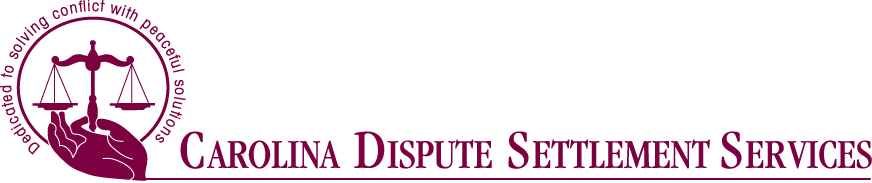 Offered by Carolina Dispute Settlement Services16-Hour NC Family Financial Mediation Training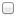 